首都体育学院研究生指导教师信息（更新时间：2023  年  8 月）姓名李珊君出生年月67年11月67年11月所属教研室所属教研室体育工程学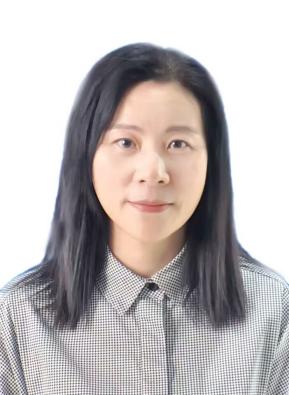 学历硕士研究生学位工学硕士工学硕士职称、职务职称、职务副教授获导师资格时间获导师资格时间2001年开始指导研究生时间开始指导研究生时间开始指导研究生时间开始指导研究生时间2002年主要研究方向主要研究方向运动人体科学-体育人工智能运动人体科学-体育人工智能运动人体科学-体育人工智能运动人体科学-体育人工智能运动人体科学-体育人工智能运动人体科学-体育人工智能联系方式联系方式1398208916213982089162电子邮箱电子邮箱lishanjun@cupes.edu.cnlishanjun@cupes.edu.cn备注备注个人简介　　主要研究方向现代信号处理技术及其应用，研究数字信号处理和图像处理的相关理论与算法，通过对系统的相关数据和图像的分析和处理，提取特征并发现规律，以实现对系统的有效检测和控制。　　主持并参与了多项科研，包括国家重点研发计划子课题和省科技厅科技支撑项目，近年来也参与了某科研单位北斗相关项目的研究工作。近五年发表相关论文十余篇，其中SCI收录8篇，EI收录2篇，3个发明专利已授权。个人简介　　主要研究方向现代信号处理技术及其应用，研究数字信号处理和图像处理的相关理论与算法，通过对系统的相关数据和图像的分析和处理，提取特征并发现规律，以实现对系统的有效检测和控制。　　主持并参与了多项科研，包括国家重点研发计划子课题和省科技厅科技支撑项目，近年来也参与了某科研单位北斗相关项目的研究工作。近五年发表相关论文十余篇，其中SCI收录8篇，EI收录2篇，3个发明专利已授权。个人简介　　主要研究方向现代信号处理技术及其应用，研究数字信号处理和图像处理的相关理论与算法，通过对系统的相关数据和图像的分析和处理，提取特征并发现规律，以实现对系统的有效检测和控制。　　主持并参与了多项科研，包括国家重点研发计划子课题和省科技厅科技支撑项目，近年来也参与了某科研单位北斗相关项目的研究工作。近五年发表相关论文十余篇，其中SCI收录8篇，EI收录2篇，3个发明专利已授权。个人简介　　主要研究方向现代信号处理技术及其应用，研究数字信号处理和图像处理的相关理论与算法，通过对系统的相关数据和图像的分析和处理，提取特征并发现规律，以实现对系统的有效检测和控制。　　主持并参与了多项科研，包括国家重点研发计划子课题和省科技厅科技支撑项目，近年来也参与了某科研单位北斗相关项目的研究工作。近五年发表相关论文十余篇，其中SCI收录8篇，EI收录2篇，3个发明专利已授权。个人简介　　主要研究方向现代信号处理技术及其应用，研究数字信号处理和图像处理的相关理论与算法，通过对系统的相关数据和图像的分析和处理，提取特征并发现规律，以实现对系统的有效检测和控制。　　主持并参与了多项科研，包括国家重点研发计划子课题和省科技厅科技支撑项目，近年来也参与了某科研单位北斗相关项目的研究工作。近五年发表相关论文十余篇，其中SCI收录8篇，EI收录2篇，3个发明专利已授权。个人简介　　主要研究方向现代信号处理技术及其应用，研究数字信号处理和图像处理的相关理论与算法，通过对系统的相关数据和图像的分析和处理，提取特征并发现规律，以实现对系统的有效检测和控制。　　主持并参与了多项科研，包括国家重点研发计划子课题和省科技厅科技支撑项目，近年来也参与了某科研单位北斗相关项目的研究工作。近五年发表相关论文十余篇，其中SCI收录8篇，EI收录2篇，3个发明专利已授权。个人简介　　主要研究方向现代信号处理技术及其应用，研究数字信号处理和图像处理的相关理论与算法，通过对系统的相关数据和图像的分析和处理，提取特征并发现规律，以实现对系统的有效检测和控制。　　主持并参与了多项科研，包括国家重点研发计划子课题和省科技厅科技支撑项目，近年来也参与了某科研单位北斗相关项目的研究工作。近五年发表相关论文十余篇，其中SCI收录8篇，EI收录2篇，3个发明专利已授权。个人简介　　主要研究方向现代信号处理技术及其应用，研究数字信号处理和图像处理的相关理论与算法，通过对系统的相关数据和图像的分析和处理，提取特征并发现规律，以实现对系统的有效检测和控制。　　主持并参与了多项科研，包括国家重点研发计划子课题和省科技厅科技支撑项目，近年来也参与了某科研单位北斗相关项目的研究工作。近五年发表相关论文十余篇，其中SCI收录8篇，EI收录2篇，3个发明专利已授权。个人简介　　主要研究方向现代信号处理技术及其应用，研究数字信号处理和图像处理的相关理论与算法，通过对系统的相关数据和图像的分析和处理，提取特征并发现规律，以实现对系统的有效检测和控制。　　主持并参与了多项科研，包括国家重点研发计划子课题和省科技厅科技支撑项目，近年来也参与了某科研单位北斗相关项目的研究工作。近五年发表相关论文十余篇，其中SCI收录8篇，EI收录2篇，3个发明专利已授权。